        Пенсионный фонд Российской Федерации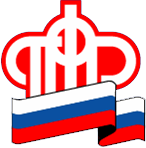 
Управление Пенсионного фонда РФ в Октябрьском районе поХанты-Мансийскому автономному округу – Югре10.03.2015       					                  		               Пресс-релизС 1 января 2015 года организации с численность сотрудников от 25 человек обязаны сдавать отчетность в ПФР и ФСС в электронном видеЭто установлено Федеральным законом от 28.06.2014 года № 188-ФЗ*, который обязывает работодателей с численностью работников свыше 25 человек отчитываться в ПФР и ФСС в электронном виде с 1 января 2015 года.Электронный документооборот – это возможность сокращения времени на поездки в территориальные органы Пенсионного фонда России по Югре без ожидания в очередях, исправления выявленных ошибок при расхождении сведений на бумажном и электронном носителе. Система ЭДО также позволяет отправлять отчетность в любое время суток и без выходных, гарантированно получать подтверждение доставки, которое имеет юридическую силу, в том числе в спорных ситуациях, получать реестры платежей для сверки перечисленных страховых взносов в Пенсионный фонд России, оперативно получать информацию об изменениях пенсионного законодательстваНесмотря на то, что законодательством предусмотрена обязанность работодателей представлять отчетность в Пенсионный фонд России в электронном виде, если численность сотрудников организации превышает 25 человек, мы рекомендуем всем руководителям предприятий заключать соглашения и передавать отчетность по телекоммуникационным каналам связи. Данный способ наиболее удобен как для работодателей, так и для сотрудников Пенсионного фонда России.* 28.06.2014 № 188-ФЗ «О внесении изменений в отдельные законодательные акты Российской Федерации по вопросам обязательного социального страхования».Управление Пенсионного фонда России в Октябрьском районе по Ханты-Мансийскому автономному округу – Югре, 8 (34678) 2-06-36, 2-06-34;